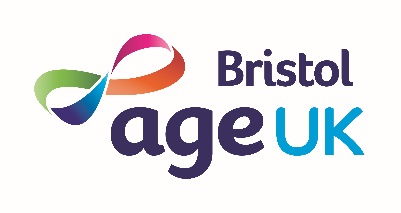 Volunteer Application Form Thank you for your interest in becoming a volunteer at Age UK Bristol.Please answer the questions below to help us understand why you would like to volunteer. If you have any questions or would like help filling out the form, please contact us. We look forward to hearing from you.Age UK Bristol will treat personal data collected during the volunteer recruitment process in accordance with its HR Data Protection Policy. Information about how an applicant’s data is used and the basis for processing his or her data is provided in the organisation’s Privacy Notice for Applicants. For further information, please contact gdpr@ageukbristol.org.uk or call 0117 9297537. Thank you for taking the time to fill in this application form.Please return your completed application form to:	jaywilkinson@ageukbristol.org.ukFull NameAddress and postcodeTelephone MobileEmailAre you over 18 years old? Yes      No   How did you hear of Age UK Bristol’s need for volunteers?What attracts you to volunteering with us?Which role interests you the most? (If you are interested in more than one role please list your preferences)?Please outline your work and voluntary experience:What are your strengths?  What skills can you offer?  Please refer to the information provided and let us know many hours, and which days, a week you are available to volunteer.Please tell us of any special requirements to enable you to work with us.ReferencesReferencesIn order to protect those older people who are frail or vulnerable, Age UK Bristol takes up references for all volunteers.  Please give details of two people who would be willing to act as your referees, and are not related to you. Ideally, they should be a present or recent employer, a course tutor, or your supervisor from any other voluntary activity you have done. If this is a problem, please talk to us about it when we meet, as we will not contact your referees until after your interview. Please check with your referees before you enter their details that they would be happy to provide a reference for you, and will respond swiftly when asked for a reference from Age UK Bristol. Please provide referees who are contactable by email. In order to protect those older people who are frail or vulnerable, Age UK Bristol takes up references for all volunteers.  Please give details of two people who would be willing to act as your referees, and are not related to you. Ideally, they should be a present or recent employer, a course tutor, or your supervisor from any other voluntary activity you have done. If this is a problem, please talk to us about it when we meet, as we will not contact your referees until after your interview. Please check with your referees before you enter their details that they would be happy to provide a reference for you, and will respond swiftly when asked for a reference from Age UK Bristol. Please provide referees who are contactable by email. Reference 1Reference 1NameHow do they know you?EmailTelReference 2Reference 2NameHow do they know you?EmailTelRight to Volunteer in the UKRight to Volunteer in the UKThere may be restrictions on if you can volunteer in this country. In most cases, you are permitted to volunteer in the UK if you meet one of the following criteria:You are a British CitizenYou are from the EU or EEA You have refugee statusYou have indefinite or discretionary leave to remain the UK You are awaiting the outcome of an asylum claim. Please confirm if you do/do not meet one of the criteria listed above. Delete as appropriate: YES (I do meet one of the criteria listed above)/NO (I don’t meet one of the criteria listed above) If your answer is NO, we will contact you to discuss your application further.There may be restrictions on if you can volunteer in this country. In most cases, you are permitted to volunteer in the UK if you meet one of the following criteria:You are a British CitizenYou are from the EU or EEA You have refugee statusYou have indefinite or discretionary leave to remain the UK You are awaiting the outcome of an asylum claim. Please confirm if you do/do not meet one of the criteria listed above. Delete as appropriate: YES (I do meet one of the criteria listed above)/NO (I don’t meet one of the criteria listed above) If your answer is NO, we will contact you to discuss your application further.DeclarationDeclarationI certify that the information I have given on this form is true and accurate.I agree that Age UK Bristol may hold my personal details on a database, on the understanding that this information will be kept confidentially and not given to any other organisation.By submitting this application form by email, you are confirming that the information provided is complete, true and accurate.I certify that the information I have given on this form is true and accurate.I agree that Age UK Bristol may hold my personal details on a database, on the understanding that this information will be kept confidentially and not given to any other organisation.By submitting this application form by email, you are confirming that the information provided is complete, true and accurate.